18 июня 2019 г. в Пермском государственном национальном исследовательском университете прошла регионально-практической конференции «Обновленная стратегия государственной национальной политики Российской Федерации на период до 2025 года в условиях нового этапа развития страны». Участниками в конференции стали руководители национально-культурных организаций, эксперты, руководители кафедр общественных наук, преподаватели-исследователи вузов, государственные и муниципальные служащие, курирующиемежнациональные и межконфессиональные отношения, представители основных конфессий и базовых организаций в системах образования, культуры, работы с молодёжью, СМИ. От Красновишерского городского округа приняла участие начальник отдела организационной работы и внутренней политики Чистина Л.Н. В ходе конференции были рассмотрены содержательный анализ новой редакции «Стратегии государственной национальной политики Российской Федерации на период до 2025 года» (утверждена Указом Президента РФ 6 декабря 2018 года № 703), предложения по совершенствованию деятельности различных субъектов госнацполитики в Пермском крае с учётом современных трендов развития страны, а также вопросы активизации взаимодействия НКО, органов власти и управления, социальных и культурных институтов на основных направлениях реализации «Стратегии…».Организаторы конференции:Департамент внутренней политики Администрации Губернатора Пермского края,Пермский государственный национальный исследовательский университет,Региональное отделение ООО «Ассамблея народов России»,Научно-исследовательский центр ПГНИУ «Процессы формированиягражданской нации в России (российской нации)».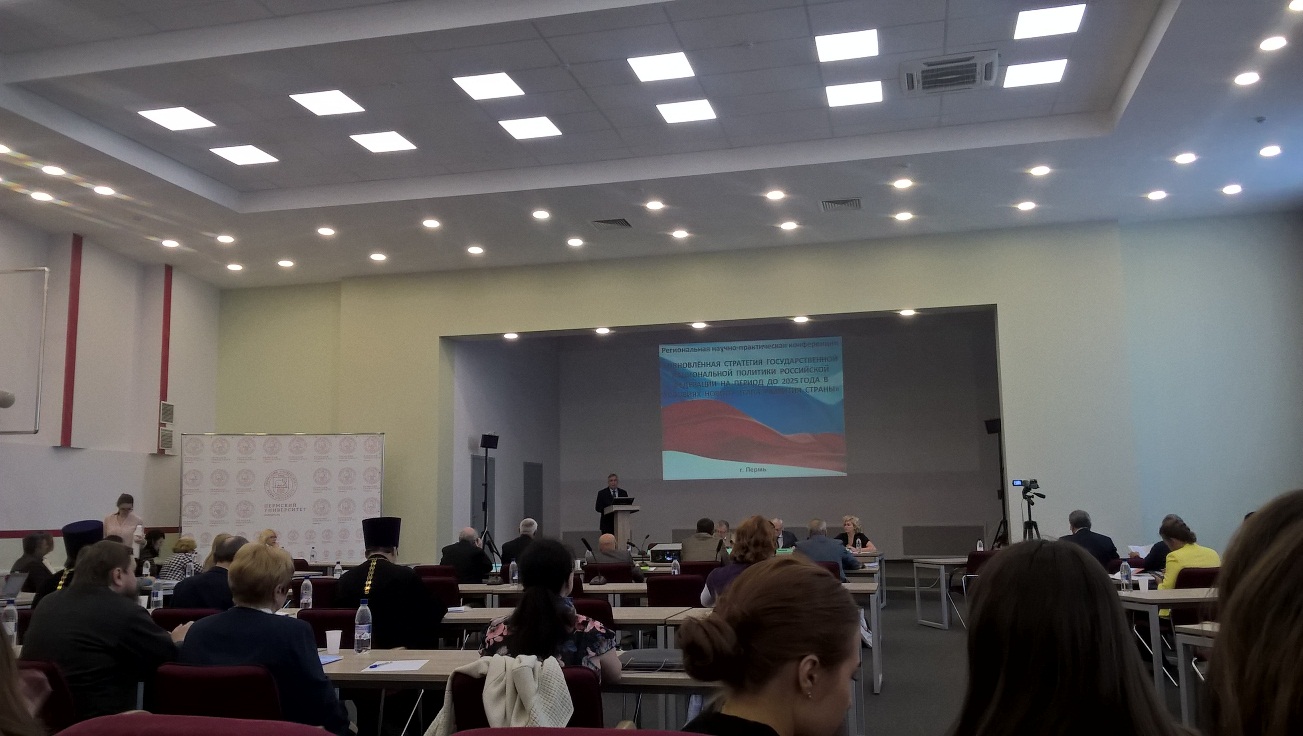 